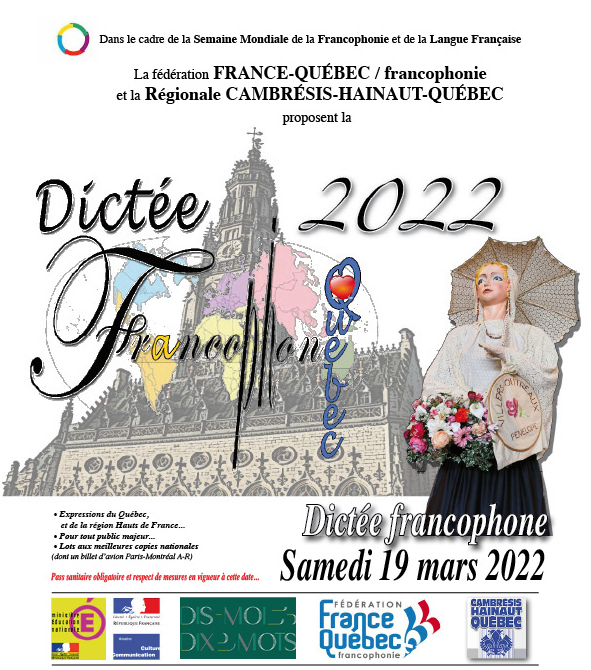 Espace réservé à vos propres coordonnées et informations